Sequência didática 3Unidade temáticaDanças e ritmos regionais brasileirosObjetivosCriar uma coreografia simples tendo como base um ritmo regional brasileiro.Introduzir percussão corporal em dança.Apresentar para outras pessoas a coreografia criada.Habilidades da BNCC – 3a versão(EF15AR08) Experimentar e apreciar formas distintas de manifestações da dança presentes em diferentes contextos, cultivando a percepção, o imaginário, a capacidade de simbolizar e o repertório corporal.(EF15AR13) Identificar e apreciar diversas formas e gêneros de expressão musical, tanto tradicionais quanto contemporâneos, reconhecendo e analisando os usos e as funções da música em diversos contextos de circulação, em especial aqueles da vida cotidiana.(EF15AR15) Explorar fontes sonoras diversas, como as existentes no próprio corpo (palmas, voz, percussão corporal), na natureza e em objetos cotidianos, reconhecendo timbres e características de instrumentos musicais variados.(EF15AR25) Conhecer e valorizar o patrimônio cultural, material e imaterial, de culturas diversas, em especial a brasileira, incluindo-se suas matrizes indígenas, africanas e europeias, de diferentes épocas, favorecendo a construção de vocabulário e repertório relativos às diferentes linguagens artísticas.Gestão de sala de aulaEstudantes organizados em círculo para selecionar um ritmo musical.Estudantes organizados em espaço escolar adequado para os ensaios.Estudantes organizados em espaço escolar adequado para a apresentação.Número de aulas estimado4 aulas de 50 minutos cada uma.AULA 1Conteúdo específico Seleção de um ritmo musical brasileiro para realizar a atividade.Recursos didáticosCanções de diferentes ritmos regionais brasileiros.Aparelho eletrônico para reproduzir as músicas.Vídeos de pessoas dançando diferentes ritmos regionais brasileiros.EncaminhamentoOrganize os estudantes em círculo. Apresente a eles gravações ou se possível vídeos de pessoas tocando e dançando diferentes ritmos regionais brasileiros. Apresente também informações sobre cada ritmo, como origem, região predominante, influências, principais compositores e intérpretes, principais músicas etc. Algumas sugestões: carimbó, coco, fandango, maracatu. Recomendamos que utilize ritmos diferentes dos que são corriqueiros na região onde você e os estudantes moram. Ressalte o valor histórico, artístico e cultural de cada um dos ritmos apresentados. Converse com os estudantes sobre os ritmos apresentados e deixe-os expressarem suas impressões e opiniões livremente. Complemente os comentários dos estudantes com outras informações, caso seja necessário.Peça aos estudantes que se organizem em quatro grupos. Cada grupo deve selecionar um ritmo musical para criar uma coreografia.AULAS 2 E 3Conteúdo específico Criar e ensaiar uma coreografia simples para o ritmo selecionado.Recursos didáticosCanções pesquisadas e selecionadas pelos grupos.Vídeos já apresentados na Aula 1.Aparelho eletrônico para reproduzir as canções.EncaminhamentoSolicite aos grupos que apresentem a canção pesquisada, gravada e trazida por eles.Explique aos estudantes que eles vão criar movimentos corporais inspirados no ritmo da música. Se eles encontrarem dificuldades, devem consultar os vídeos com danças executadas com base no mesmo ritmo musical que escolheram.Instrua os estudantes a incluírem na coreografia alguns sons produzidos pelo corpo, como palmas, batidas de pés no chão, estalar de dedos, batidas de mãos nas coxas, voz etc., de acordo com o ritmo e compasso da melodia escolhida.Peça que ensaiem repetidas vezes até tudo estar pronto para a apresentação.AULA 4Conteúdo específico Apresentações de dança.Recursos didáticosCanção selecionada pelo grupo.Aparelho eletrônico para reproduzir a música.EncaminhamentoAgende uma data e horário para as apresentações. Reserve um espaço escolar adequado. Solicite aos estudantes que criem convites e cartazes, em papel ou por meio digital. A divulgação da apresentação também pode ocorrer através das redes sociais.Convide pais, responsáveis, funcionários da escola e outras turmas para prestigiarem os estudantes.Realize as apresentações na data agendada e filme-as. Apresente o vídeo aos estudantes. Converse com eles sobre o processo de criação da coreografia e o resultado final. Pergunte-lhes o que poderia ser melhorado ou modificado. Elogie-os por seus esforços.Atividades complementaresCrie e ensaie com os estudantes outras coreografias baseadas em ritmos musicais que os estudantes apreciam. Agende uma data para as apresentações e incentive todos as participarem.Proponha aos estudantes a criação de figurinos para a dança proposta nesta Sequência Didática 3. Instrua-os a utilizarem materiais e acessórios que possam ser encontrados em casa, como TNT, tecidos, chapéus, lenços, sapatilhas, botas, fitas, cintos etc. Aferição e formas de acompanhamento dos objetivos de aprendizagemSugestões para acompanhar o desenvolvimento dos estudantesFaça uma seleção de músicas pertencentes a diferentes ritmos regionais brasileiros. Grave um trecho de cada em sequência e leve para a sala de aula. Proponha aos estudantes que improvisem passos para cada ritmo apresentado. O objetivo dessa atividade é que os estudantes aprendam a se expressar por meio da linguagem da dança, experimentando as possibilidades criativas do movimento, com base em diferentes estímulos. Essa atividade favorece a habilidade EF15AR08. Organize uma roda de conversa para discutir a dança. Conduza a discussão com as seguintes perguntas ou outras que achar mais apropriadas: “O que é dança?”; “Vocês gostam de dançar?”; “Quais danças vocês conhecem?”; “Quem já dançou na escola? Quando?”, “Por que dançou?”; “É preciso haver uma ocasião especial para dançar? Por quê?”; “Onde as danças acontecem?”; “O que é preciso para dançar?”; “Como se aprende a dançar?”; “Onde se aprende a dançar?” etc. Complemente as respostas dos estudantes com outras informações relevantes. Essa atividade favorece a habilidade EF15AR08.LegendaLegendaTexto em pretoObjetivo de aprendizagem.Texto em azulForma de acompanhar o desenvolvimento das aprendizagens.SimNãoParcialmente1 Os estudantes são capazes criar uma coreografia com base em um ritmo musical brasileiro?Proponha aos estudantes que dancem uma dança circular com base no ritmo musical brasileiro, chamado ciranda. Nessa dança, os estudantes podem rodar de mãos dadas de um lado para outro, girar o corpo e/ou dançar sem sair do lugar, levantar e abaixar os braços, concentrar-se no centro da roda, expandir a roda etc. Apresente aos estudantes variações do samba e solicite que exercitem alguns passos nos ritmos apresentados. Após a atividade, converse com os estudantes sobre os sambas apresentados. Verifique se eles conseguiram perceber as variações existentes. Chame a atenção para cada variação de samba, para que os estudantes possam conhecê-las.Proponha aos estudantes que dancem uma dança circular com base no ritmo musical brasileiro, chamado ciranda. Nessa dança, os estudantes podem rodar de mãos dadas de um lado para outro, girar o corpo e/ou dançar sem sair do lugar, levantar e abaixar os braços, concentrar-se no centro da roda, expandir a roda etc. Apresente aos estudantes variações do samba e solicite que exercitem alguns passos nos ritmos apresentados. Após a atividade, converse com os estudantes sobre os sambas apresentados. Verifique se eles conseguiram perceber as variações existentes. Chame a atenção para cada variação de samba, para que os estudantes possam conhecê-las.Proponha aos estudantes que dancem uma dança circular com base no ritmo musical brasileiro, chamado ciranda. Nessa dança, os estudantes podem rodar de mãos dadas de um lado para outro, girar o corpo e/ou dançar sem sair do lugar, levantar e abaixar os braços, concentrar-se no centro da roda, expandir a roda etc. Apresente aos estudantes variações do samba e solicite que exercitem alguns passos nos ritmos apresentados. Após a atividade, converse com os estudantes sobre os sambas apresentados. Verifique se eles conseguiram perceber as variações existentes. Chame a atenção para cada variação de samba, para que os estudantes possam conhecê-las.Proponha aos estudantes que dancem uma dança circular com base no ritmo musical brasileiro, chamado ciranda. Nessa dança, os estudantes podem rodar de mãos dadas de um lado para outro, girar o corpo e/ou dançar sem sair do lugar, levantar e abaixar os braços, concentrar-se no centro da roda, expandir a roda etc. Apresente aos estudantes variações do samba e solicite que exercitem alguns passos nos ritmos apresentados. Após a atividade, converse com os estudantes sobre os sambas apresentados. Verifique se eles conseguiram perceber as variações existentes. Chame a atenção para cada variação de samba, para que os estudantes possam conhecê-las.2. Os estudantes são capazes de introduzir na coreografia sons produzidos por percussão corporal?Apresente aos estudantes vídeos de grupos musicais que produzem sons com o corpo. Uma sugestão é trabalhar com o grupo Barbatuques. Discuta as diferentes possibilidades de produção sonora com os estudantes.Selecione e apresente aos estudantes vídeos de algumas danças indígenas em que são usados chocalhos nas mãos ou presos nos tornozelos. Chame a atenção para como a percussão acompanha a dança e o ritmo da música.Apresente aos estudantes vídeos de grupos musicais que produzem sons com o corpo. Uma sugestão é trabalhar com o grupo Barbatuques. Discuta as diferentes possibilidades de produção sonora com os estudantes.Selecione e apresente aos estudantes vídeos de algumas danças indígenas em que são usados chocalhos nas mãos ou presos nos tornozelos. Chame a atenção para como a percussão acompanha a dança e o ritmo da música.Apresente aos estudantes vídeos de grupos musicais que produzem sons com o corpo. Uma sugestão é trabalhar com o grupo Barbatuques. Discuta as diferentes possibilidades de produção sonora com os estudantes.Selecione e apresente aos estudantes vídeos de algumas danças indígenas em que são usados chocalhos nas mãos ou presos nos tornozelos. Chame a atenção para como a percussão acompanha a dança e o ritmo da música.Apresente aos estudantes vídeos de grupos musicais que produzem sons com o corpo. Uma sugestão é trabalhar com o grupo Barbatuques. Discuta as diferentes possibilidades de produção sonora com os estudantes.Selecione e apresente aos estudantes vídeos de algumas danças indígenas em que são usados chocalhos nas mãos ou presos nos tornozelos. Chame a atenção para como a percussão acompanha a dança e o ritmo da música.3. Os estudantes se interessam pelos diferentes ritmos musicais apresentados e reconhecem seu valor histórico, cultural e artístico?Organize a sala em grupos. Solicite a cada grupo que pesquise e apresente um ritmo regional brasileiro diferente. Incentive os grupos a se prepararem e a trazerem para as apresentações, além das informações obtidas, imagens, vídeos e/ou áudios para mostrar aos colegas. Organize a sala em grupos. Solicite a cada grupo que pesquise e apresente um ritmo regional brasileiro diferente. Incentive os grupos a se prepararem e a trazerem para as apresentações, além das informações obtidas, imagens, vídeos e/ou áudios para mostrar aos colegas. Organize a sala em grupos. Solicite a cada grupo que pesquise e apresente um ritmo regional brasileiro diferente. Incentive os grupos a se prepararem e a trazerem para as apresentações, além das informações obtidas, imagens, vídeos e/ou áudios para mostrar aos colegas. Organize a sala em grupos. Solicite a cada grupo que pesquise e apresente um ritmo regional brasileiro diferente. Incentive os grupos a se prepararem e a trazerem para as apresentações, além das informações obtidas, imagens, vídeos e/ou áudios para mostrar aos colegas. Quadro de habilidades essenciaisConsiderando as habilidades da BNCC – 3a versão empregadas neste bimestre, as que consideramos essenciais para que os estudantes possam dar continuidade aos estudos são:(EF15AR08) Experimentar e apreciar formas distintas de manifestações da dança presentes em diferentes contextos, cultivando a percepção, o imaginário, a capacidade de simbolizar e o repertório corporal.(EF15AR15) Explorar fontes sonoras diversas, como as existentes no próprio corpo (palmas, voz, percussão corporal), na natureza e em objetos cotidianos, reconhecendo timbres e características de instrumentos musicais variados.Ficha para autoavaliaçãoFicha para autoavaliaçãoFicha para autoavaliaçãoFicha para autoavaliaçãoMarque um X na carinha que retrata melhor o que você sente para responder a cada questão.Marque um X na carinha que retrata melhor o que você sente para responder a cada questão.Marque um X na carinha que retrata melhor o que você sente para responder a cada questão.Marque um X na carinha que retrata melhor o que você sente para responder a cada questão.
Sim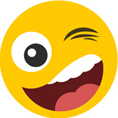 
Mais ou menos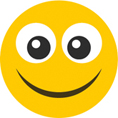 
Não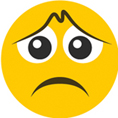 Sou capaz de criar coreografia para dançar juntamente com meus colegas? Ouço com paciência e respeito as ideias dos colegas?Sou capaz de produzir sons com meu corpo enquanto danço?Consigo identificar os ritmos musicais apresentados pelo professor?Valorizo os ritmos regionais brasileiros?Nas questões em que você respondeu Não, o que acredita que precisa fazer para melhorar?________________________________________________________________________________________________________________________________________________________________________________________________________________________________________________________________________________________________________________________________________________________________________________________________________________________________________________________________________________________________________________________________________________________________________________________________________________________________________________________________________________________________________________________________________________________________________________________________________________________________________________________________________Nas questões em que você respondeu Não, o que acredita que precisa fazer para melhorar?________________________________________________________________________________________________________________________________________________________________________________________________________________________________________________________________________________________________________________________________________________________________________________________________________________________________________________________________________________________________________________________________________________________________________________________________________________________________________________________________________________________________________________________________________________________________________________________________________________________________________________________________________Nas questões em que você respondeu Não, o que acredita que precisa fazer para melhorar?________________________________________________________________________________________________________________________________________________________________________________________________________________________________________________________________________________________________________________________________________________________________________________________________________________________________________________________________________________________________________________________________________________________________________________________________________________________________________________________________________________________________________________________________________________________________________________________________________________________________________________________________________Nas questões em que você respondeu Não, o que acredita que precisa fazer para melhorar?________________________________________________________________________________________________________________________________________________________________________________________________________________________________________________________________________________________________________________________________________________________________________________________________________________________________________________________________________________________________________________________________________________________________________________________________________________________________________________________________________________________________________________________________________________________________________________________________________________________________________________________________________